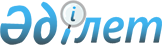 Қазақстан Республикасы Үкіметінің кейбір шешімдерінің күші жойылды деп тану туралыҚазақстан Республикасы Үкіметінің 2024 жылғы 24 қаңтардағы № 31 қаулысы
      Қазақстан Республикасының Үкіметі ҚАУЛЫ ЕТЕДІ:
      1. Осы қаулыға қосымшаға сәйкес Қазақстан Республикасы Үкіметінің кейбір шешімдерінің күші жойылды деп танылсын.
      2. Осы қаулы қол қойылған күнінен бастап қолданысқа енгізіледі. Қазақстан Республикасы Үкіметінің күші жойылған кейбір шешімдерінің тізбесі
      1. "Қазақстан Республикасын әлеуметтік дамытудың 2030 жылға дейінгі тұжырымдамасын және Әлеуметтік жаңғыртудың 2016 жылға дейінгі кезеңге арналған жоспарын бекіту туралы" Қазақстан Республикасы Үкіметінің 2014 жылғы 24 сәуірдегі № 396 қаулысы 1-тармағының 1) тармақшасы.
      2. "Елорданың 2050 жылға дейін әлемнің үздік 10 қаласының рейтингіне кіру тұжырымдамасын бекіту туралы" Қазақстан Республикасы Үкіметінің 2014 жылғы 29 желтоқсандағы № 1394 қаулысы.
      3. "Қазақстан Республикасы Үкіметінің кейбір шешімдеріне өзгерістер енгізу және Қазақстан Республикасы Үкіметінің кейбір шешімдерінің күші жойылды деп тану туралы" Қазақстан Республикасы Үкіметінің 2015 жылғы 5 ақпандағы № 42 қаулысымен бекітілген Қазақстан Республикасы Үкіметінің кейбір шешімдеріне енгізілетін өзгерістер мен толықтырулардың 8-тармағы.
      4. "Қазақстан Республикасын әлеуметтік дамытудың 2030 жылға дейінгі тұжырымдамасын және Әлеуметтік жаңғыртудың 2016 жылға дейінгі кезеңге арналған жоспарын бекіту туралы" Қазақстан Республикасы Үкіметінің 2014 жылғы 24 сәуірдегі № 396 қаулысына өзгерістер мен толықтырулар енгізу туралы" Қазақстан Республикасы Үкіметінің 2016 жылғы 31 мамырдағы № 321 қаулысы.
      5. "Қазақстан Республикасы Үкіметінің кейбір шешімдеріне өзгерістер енгізу туралы" Қазақстан Республикасы Үкіметінің 2021 жылғы 29 наурыздағы № 169 қаулысымен бекітілген Қазақстан Республикасы Үкіметінің кейбір шешімдеріне енгізілетін өзгерістердің 2-тармағы.
      6. "Әлеуметтік-кәсіпкерлік корпорацияларды дамытудың 2025 жылға дейінгі кешенді жоспарын бекіту туралы" Қазақстан Республикасы Үкіметінің 2021 жылғы 4 тамыздағы № 520 қаулысы.
					© 2012. Қазақстан Республикасы Әділет министрлігінің «Қазақстан Республикасының Заңнама және құқықтық ақпарат институты» ШЖҚ РМК
				
      Қазақстан РеспубликасыныңПремьер-Министрі 

Ә. Смайылов
Қазақстан Республикасы
Үкіметінің
2024 жылғы 24 қаңтардағы№ 31 қаулысына
қосымша